Corso Avanzato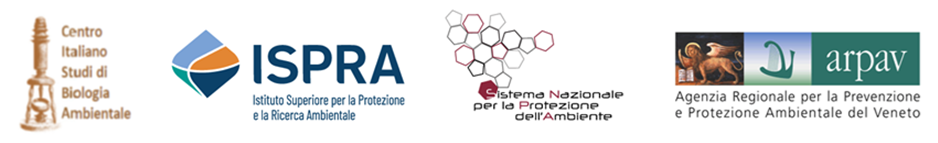 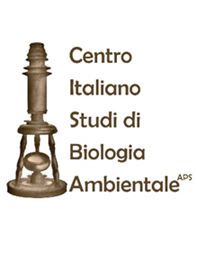 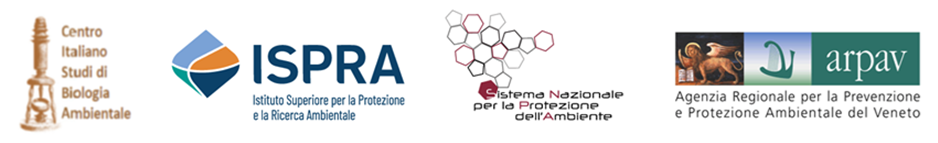 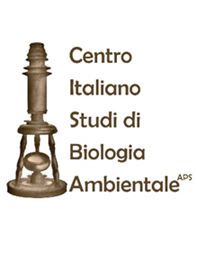 La determinazione tassonomica dei Policheti(Mestre-Venezia, 24-27 ottobre 2023)Richiesta di prescrizioneLa scheda di iscrizione debitamente compilata è da inviare via e-mail, accompagnata da un breve curriculum professionale, entro il 15/10/23 ad entrambi gli indirizzi di posta elettronica:gianluca.girardi@arpa.veneto.it; info@cisba.euLe richieste saranno accolte secondo l’ordine di arrivo e verranno accolte fino al raggiungimento del numero massimo di iscritti previsto. 	Data									 FirmaModalità di pagamento del contributo alle spese organizzative A causa del regime fiscale senza fini di lucro, il CISBA può erogare formazione solo per i Soci e pertanto per dare la possibilità ai non soci di partecipare all’evento è previsto un contributo alle spese organizzative di 380€ (comprensivo della quota di iscrizione al CISBA di 40€). Per i Soci CISBA il contributo alle spese organizzative è di 340€.L’importo potrà essere versato ad accettazione avvenuta con le seguenti modalità:Bonifico bancario intestato a CISBA Banca UNICREDIT  Reggio Emilia Amendola,Coordinate Bancarie  IBAN:   IT 82 T 02008 12827 000100195936Versamento conto corrente postale n. 10833424 Intestato a CISBA Reggio EmiliaBonifico Banco POSTA intestato a Centro Italiano Studi di Biologia AmbientaleCoordinate Bancarie  IBAN:  IT 32 E 07601 12800 000010833424Copia del versamento dovrà essere spedita via mail a info@cisba.eu a cui seguirà nota di debito quietanzata. Il personale inviato in missione dall’Ente di appartenenza deve far pervenire alla segreteria del CISBA a mezzo mail info@cisba.eu l’impegnativa di spesa e le modalità di compilazione della conseguente nota di debito.Nota di debito da intestare a:Si prega, per i pagamenti eseguiti dalle Agenzie Ambientali, di inserire nella causale il solo acronimo ARPA e la Regione ed il n. della NOTA DI DEBITO di riferimento.Privacy:Centro Italiano Studi di Biologia Ambientale, via Amendola n.2 42122 Reggio Emilia, in qualità di Titolare del trattamento dei dati in persona del Presidente e legale rappresentante pro tempore, ti informa ai sensi dell’art. 13 Regolamento UE n. 2016/679 (in seguito, “GDPR”) che i tuoi dati personali che includono nome, cognome, età, sesso, codice fiscale, indirizzo di residenza e/o di lavoro, telefono, e-mail saranno trattati con le modalità e per le finalità seguenti.I dati verranno trattati per finalità istituzionali ed amministrative strettamente connesse e strumentali all’attività statutaria del CISBA. Il trattamento dei dati avverrà mediante utilizzo di supporti telematici o cartacei idonei a garantire la sicurezza e la riservatezza. In relazione ai predetti trattamenti potrai esercitare in qualsiasi momentoi i diritti di cui all’art. 15 GDPR (cancellazione, modifica, opposizione al trattamento).  Firma COGNOMECOGNOMECOGNOMECOGNOMECOGNOMENOMENOMENOMENOMENOMENata/o a Nata/o a Nata/o a Nata/o a Nata/o a ilililililCFVIA – n° CIVICOVIA – n° CIVICOVIA – n° CIVICOVIA – n° CIVICOVIA – n° CIVICOCAP – CITTÀ - PROVCAP – CITTÀ - PROVCAP – CITTÀ - PROVCAP – CITTÀ - PROVCAP – CITTÀ - PROVTEL / CELLTEL / CELLTEL / CELLTEL / CELLTEL / CELLE-MAILE-MAILE-MAILE-MAILE-MAILTitolo di studioTitolo di studioTitolo di studioTitolo di studioTitolo di studioProfessioneProfessioneProfessioneProfessioneProfessioneSocio CISBASocio CISBASocio CISBASocio CISBASocio CISBASISISISISISISINONONONONONONOENTE O SOCIETÀENTE O SOCIETÀENTE O SOCIETÀENTE O SOCIETÀENTE O SOCIETÀInteresse ECM BiologiInteresse ECM BiologiInteresse ECM BiologiInteresse ECM BiologiInteresse ECM BiologiSISISISISISISINONONONONONONOENTE, SOCIETÀ/STUDIOVIA – n° CIVICO CAP – CITTÀ - PROVTEL / CELLpIVACFE-MAIL